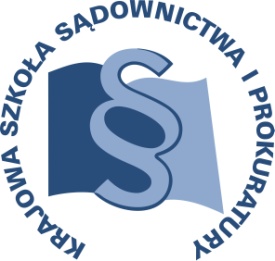 OSU-II.401.	74.2017					Lublin, 22 lutego 2017 r.U 20/A/17 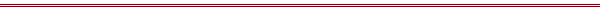 P R O G R A MSZKOLENIA DLA URZĘDNIKÓW POWSZECHNYCH JEDNOSTEK ORGANIZACYJNYCH PROKURATURY WYKONUJĄCYCH CZYNNOŚCI Z ZAKRESU ANALIZY KRYMINALNEJ TEMAT SZKOLENIA: „Analiza kryminalna”DATA I MIEJSCE:28-30 czerwca 2017 r.		Zajęcia:Krajowa Szkoła Sądownictwa i Prokuraturyul. Krakowskie Przedmieście 6220-076 LublinZakwaterowanie:Lublin, hotel Bliższe informacje zostaną podane w terminie późniejszym.ORGANIZATOR:Krajowa Szkoła Sądownictwa i ProkuraturyOśrodek Szkolenia Ustawicznego i Współpracy Międzynarodowejul. Krakowskie Przedmieście 62, 20 - 076 Lublintel. 81 440 87 10OSOBY ODPOWIEDZIALNE ZE STRONY ORGANIZATORA:merytorycznie:					organizacyjnieprokurator Beata Klimczyk 			główny specjalista Monika Sędłaktel. 81 440 87 34					tel. 81 440 87 22e-mail: b.klimczyk@kssip.gov.pl 			e-mail: m.sedlak@kssip.gov.pl WYKŁADOWCY:Wojciech Szelągowskiprokurator Prokuratury Regionalnej w Gdańsku delegowany do Biura Informatyzacji i Analiz Prokuratury Krajowej, wieloletni wykładowca KSSiP.Tomasz Lejmanprokurator byłej Prokuratury Generalnej, prokurator Prokuratury Regionalnej w Gdańsku, wieloletni wykładowca KSSiP.Janusz MakarowskiZatrudniony w Departamencie Kontroli Skarbowej Ministerstwa FinansówDoktorant na Wydziale Bezpieczeństwa Wewnętrznego Wyższej Szkoły Policji w Szczytnie, wieloletni wykładowca w KSSiP.Zajęcia prowadzone będą w formie seminarium i warsztatów. PROGRAM SZCZEGÓŁOWYŚRODA 		28 czerwca 2017 r. od godz. 12.00     zakwaterowanie uczestników w hotelu14.00 – 15.00 	lunch w KSSiP15.00 – 16.30	Analiza kryminalna w sprawach o przestępstwa transgraniczne.			Prowadzenie – Janusz Makarowski16.30 – 16.45 	przerwa16.45 – 18.15 	Metodyka pracy analityka kryminalnego w sprawach o wyłudzenia podatku VAT.	Prowadzenie – Janusz Makarowski18.45 	kolacja w hoteluCZWARTEK 	29 czerwca 2017 r. 7.00 – 8.30           śniadanie w hotelu9.00 – 10.30	Analiza kryminalna a metody utrudniające proces wykrywczy.	Prowadzenie – Wojciech Szelągowski10.30 – 10.45 	przerwa10.45 – 12.15 	Analiza kryminalna w sprawach gospodarczych – specyfika przestępstw i możliwości analityczne.Prowadzenie – Wojciech Szelągowski12.15 – 13.00 	lunch w KSSiP13.00 – 14.30 	Wykorzystanie baz danych w finansowej analizie kryminalnej.Prowadzenie – Tomasz Lejman14.30 – 14.45 	przerwa14.45 – 16.15	Umiejscowienie analityka kryminalnego w procesie karnym.	Prowadzenie – Tomasz Lejman18.00    		kolacja w hoteluPIĄTEK		30 czerwca 2017 r.7.00 – 8.30 	śniadanie w hotelu9.00 – 10.30 	Opinia biegłego a analiza kryminalna – wzajemne relacje i możliwości wykorzystania przed sądem - warsztaty		Prowadzenie	Grupa I - Tomasz Lejman	Grupa II - Wojciech Szelągowski10.30 – 10.45 	Przerwa kawowa10.45 – 12.15 	Opinia biegłego a analiza kryminalna – wzajemne relacje i możliwości wykorzystania przed sądem – warsztaty 	Prowadzenie	Grupa II - Tomasz Lejman	Grupa I - Wojciech Szelągowski12.15 – 13.00 	lunch w KSSiPProgram szkolenia dostępny jest na Platformie Szkoleniowej KSSiP pod adresem:http://szkolenia.kssip.gov.pl/login/ oraz na stronie internetowej KSSiP pod adresem: www.kssip.gov.pl Zaświadczenie potwierdzające udział w szkoleniu generowane jest za pośrednictwem Platformy Szkoleniowej KSSiP. Warunkiem uzyskania zaświadczenia jest obecność na szkoleniu oraz uzupełnienie znajdującej się na Platformie Szkoleniowej anonimowej ankiety ewaluacyjnej (znajdującej się pod programem szkolenia) dostępnej w okresie 30 dni po zakończeniu szkolenia.Po uzupełnieniu ankiety zaświadczenie można pobrać i wydrukować z zakładki 
„moje zaświadczenia”.